                                                       KST Púchov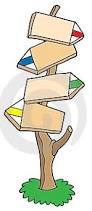                                                             Vás pozýva na turistickú akciu        Výstup na Suchý (MF)Kedy : 03.03. 2018 Kde :  zraz na železničnej stanici o 5,25 h ,odchod R 767(rex)  o 5,42.Cestovný lístok si zakúpime do stanice Nezbudská Lúčka (Strečno), v Žiline prestup na os. Vlak.Trasa : Strečno- Chata pod Suchým-Suchý 1468m-Chata na Klačianskej Magure-Turčianské Klačany-Vrútky     dlžka 21 km, stúpanie/klesanie 1400m, čas 8h + pobyt na chatáchStrava : Z vlastných  zdrojov a na chatách.Upozornenie:  Vzhľadom na pohyb vo vyšších polohách turistické mačky a paličky pribalte so sebou.Predpokladaný odchod z Vrútok  R 610 – 17.09/Púchov 18.07.V prípade nepriaznivého počasia na Hrebeni Malej Fatry, by sme si zopakovali zimný prechod Janošíkovými dierami.Info : Cigánik Petr , tlf. č. 0911 432445